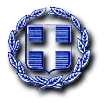 ΕΛΛΗΝΙΚΗ ΔΗΜΟΚΡΑΤΙΑ	Ραφήνα, 5-11-2021ΝΟΜΟΣ ΑΤΤΙΚΗΣ	Αρ. Πρωτ.: 17553ΔΗΜΟΣ ΡΑΦΗΝΑΣ-ΠΙΚΕΡΜΙΟΥ	ΠΡΟΣ: ΜΕΛΗ ΟΙΚΟΝΟΜΙΚΗΣΤαχ. Δ/νση: Αραφηνίδων Αλών 12	             ΕΠΙΤΡΟΠΗΣΤαχ. Κωδ.: 19009 Ραφήνα                                    Fax:  22940-23481                                                                     ΠΡΟΣΚΛΗΣΗ ΣΕ ΣΥΝΕΔΡΙΑΣΗΑΡ. 56Η Πρόεδρος της Οικονομικής Επιτροπής του Δήμου Ραφήνας - Πικερμίου, σας καλεί σε διά περιφοράς συνεδρίαση της Οικονομικής Επιτροπής την Τρίτη 9 Νοεμβρίου 2021 και από ώρα 11.30 π.μ. έως 12.30 μ.μ. με ενημέρωση των μελών δια τηλεφώνου ή μηνύματος ηλεκτρονικού ταχυδρομείου, προκειμένου να ληφθούν αποφάσεις επί των παρακάτω θεμάτων: Λήψη απόφασης περί έκθεσης κατάστασης εσόδων-εξόδων του Δήμου Ραφήνας-Πικερμίου                      Γ΄ τριμήνου, οικ. έτους 2021.Λήψη απόφασης επί της υπ’ αριθ. 68/2021 απόφασης ΔΣ του ΝΠΔΔ Κοινωνικής Μέριμνας & Προσχολικής Αγωγής Δήμου Ραφήνας-Πικερμίου με δ.τ. «ΦΙΛΙΠΠΟΣ ΚΑΒΟΥΝΙΔΗΣ», περί έκθεσης κατάστασης εσόδων - εξόδων Γ΄ τριμήνου, οικ. έτους 2021.Λήψη απόφασης επί της υπ’ αριθ. 49/2021 απόφασης ΔΣ του ΝΠΔΔ Κοινωνικής Μέριμνας & Προσχολικής Αγωγής Δήμου Ραφήνας-Πικερμίου περί έγκρισης προϋπολογισμού, οικ. έτους 2022.Λήψη απόφασης περί έγκρισης απολογισμού-ισολογισμού χρήσης 2020 του Δημοτικού Oργανισμού Πολιτισμού, Αθλητισμού, Περιβάλλοντος (ΔΟΠΑΠ) Δήμου Ραφήνας - Πικερμίου. Λήψη απόφασης περί 18ης αναμόρφωσης προϋπολογισμού του Δήμου, οικ. έτους έτους 2021. Λήψη απόφασης περί έγκρισης αιτήματος συμμετοχής του Δήμου Ραφήνας- Πικερμίου στο πρόγραμμα του ΟΑΕΔ για την απασχόληση 10.000 μακροχρόνια ανέργων ηλικίας 55 έως 67 ετών.Λήψη απόφασης περί εξειδίκευσης πίστωσης για την επιχορήγηση των αθλητικών σωματείων του Δήμου Ραφήνας - Πικερμίου.Λήψη απόφασης περί έγκρισης σύναψης προγραμματικής σύμβασης μεταξύ του Δήμου Ραφήνας – Πικερμίου και της «ΕΥΔΗΜΟΣ Α.Ε.» για την ανάθεση υπηρεσιών: «ΣΥΝΤΑΞΗ ΜΕΛΕΤΗΣ ΣΚΟΠΙΜΟΤΗΤΑΣ, ΤΕΚΜΗΡΙΩΣΗ, ΚΑΙ ΣΥΝΤΑΞΗ ΔΙΑΓΡΑΜΜΑΤΩΝ & ΠΙΝΑΚΩΝ ΑΝΑΛΟΓΙΣΜΟΥ ΑΠΑΛΛΟΤΡΙΩΣΗΣ ΠΑΡΟΔΙΩΝ ΙΔΙΟΚΤΗΣΙΩΝ ΓΙΑ ΤΗΝ ΔΙΑΠΛΑΤΥΝΣΗ ΤΗΣ ΟΔΟΥ ΑΡΙΩΝΟΣ».Λήψη απόφασης περί έγκρισης των όρων δημοπράτησης για την προμήθεια: «ΠΡΟΓΡΑΜΜΑ «ΑΝΤΩΝΗΣ ΤΡΙΤΣΗΣ» ΑΞΟΝΑΣ ΠΡΟΤΕΡΑΙΟΤΗΤΑΣ «ΠΕΡΙΒΑΛΛΟΝ», ΠΡΟΣΚΛΗΣΗ ΑΤ01 «ΥΠΟΔΟΜΕΣ ΥΔΡΕΥΣΗΣ» ΠΡΑΞΗ «ΠΡΟΜΗΘΕΙΑ ΣΥΣΤΗΜΑΤΟΣ ΤΗΛΕΕΛΕΓΧΟΥ-ΤΗΛΕΧΕΙΡΙΣΜΟΥ  ΔΙΚΤΥΟΥ ΥΔΡΕΥΣΗΣ ΚΑΙ ΚΑΤΑΝΑΛΩΣΕΩΝ ΔΗΜΟΥ ΡΑΦΗΝΑΣ-ΠΙΚΕΡΜΙΟΥ», ΥΠΟΕΡΓΟ 1: «ΠΡΟΜΗΘΕΙΑ ΚΑΙ ΕΓΚΑΤΑΣΤΑΣΗ ΣΥΣΤΗΜΑΤΟΣ ΠΑΡΑΚΟΛΟΥΘΗΣΗΣ ΚΑΙ ΑΝΙΧΝΕΥΣΗΣ ΔΙΑΡΡΟΩΝ ΤΟΥ ΔΙΚΤΥΟΥ ΥΔΡΕΥΣΗΣ ΤΗΣ ΔΗΜΟΤΙΚΗΣ ΕΝΟΤΗΤΑΣ ΠΙΚΕΡΜΙΟΥ ΤΟΥ ΔΗΜΟΥ ΡΑΦΗΝΑΣ-ΠΙΚΕΡΜΙΟΥ».Λήψη απόφασης περί έγκρισης όρων δημοπράτησης για την προμήθεια «ΠΡΟΓΡΑΜΜΑ «ΑΝΤΩΝΗΣ ΤΡΙΤΣΗΣ» ΑΞΟΝΑΣ ΠΡΟΤΕΡΑΙΟΤΗΤΑΣ «ΠΕΡΙΒΑΛΛΟΝ», ΠΡΟΣΚΛΗΣΗ ΑΤ01 «ΥΠΟΔΟΜΕΣ ΥΔΡΕΥΣΗΣ», ΠΡΑΞΗ «ΠΡΟΜΗΘΕΙΑ ΣΥΣΤΗΜΑΤΟΣ ΤΗΛΕΕΛΕΓΧΟΥ-ΤΗΛΕΧΕΙΡΙΣΜΟΥ  ΔΙΚΤΥΟΥ ΥΔΡΕΥΣΗΣ ΚΑΙ ΚΑΤΑΝΑΛΩΣΕΩΝ ΔΗΜΟΥ ΡΑΦΗΝΑΣ-ΠΙΚΕΡΜΙΟΥ», ΥΠΟΕΡΓΟ 2:  «ΠΡΟΜΗΘΕΙΑ ΣΥΣΤΗΜΑΤΟΣ ΕΛΕΓΧΟΥ ΚΑΤΑΝΑΛΩΣΕΩΝ ΚΑΙ ΜΕΙΩΣΗΣ ΤΩΝ ΑΠΩΛΕΙΩΝ ΠΟΣΙΜΟΥ ΝΕΡΟΥ Δ.Ε. ΡΑΦΗΝΑΣ».Λήψη απόφασης περί συγκρότησης τριμελούς  Επιτροπής αφανών εργασιών του έργου  με τίτλο: «ΒΕΛΤΙΩΣΗ ΟΔΙΚΩΝ ΧΑΡΑΚΤΗΡΙΣΤΙΚΩΝ ΟΔΩΝ/ΔΙΑΓΡΑΜΜΙΣΕΙΣ ΟΔΩΝ 2021/ΟΡΙΖΟΝΤΙΑ ΚΑΙ ΚΑΤΑΚΟΡΥΦΗ ΣΗΜΑΝΣΗ ΟΔΩΝ».Λήψη απόφασης περί συγκρότησης τριμελούς  Επιτροπής αφανών εργασιών του έργου  με τίτλο: «ΑΝΤΙΣΤΗΡΙΞΕΙΣ ΓΙΑ ΑΣΦΑΛΕΙΑ ΑΠΟ ΚΑΤΟΛΙΣΘΗΣΕΙΣ ΛΟΦΟΥ 25ης ΜΑΡΤΙΟΥ ΣΤΟ ΝΤΡΑΦΙ».Λήψη απόφασης περί ορισμού δικηγόρου κατά τη συζήτηση Αιτήματος Ιωάννας και Σοφίας Αναλυτή για Αναστολή και έκδοση προσωρινής διαταγής αναστολής εκτέλεσης, ενώπιον του Διοικητικού Εφετείου Αθηνών.Λήψη απόφασης περί έγκρισης της υπ’ αριθ. 652/2021 απόφασης Δημάρχου.   Η ΠΡΟΕΔΡΟΣΤΣΕΒΑ -ΜΗΛΑ ΔΗΜΗΤΡΑ